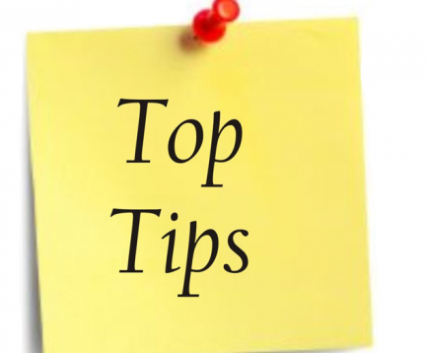 To enhance student’s self-awareness and emotional intelligence within thecurriculumGetting students to focus on what they can do, not what they (believe) they cannot do.Kim Lawson - Department of Bioscience & ChemistryEnsure concepts of emotional intelligence are developed throughout the module content – experience shows that students find this interesting and accessible.Rosemary Leech - Academy of Sport and Exercise Science and Henry Bell, Department of HumanitiesStart early. Help them identify skills/strengths they already have.  Own development. Vikki Carolan - Department of Bioscience & ChemistryStart early and help them to identify their aspirations and strengths and encourage to ‘own’ their development.Marc Jacobi - Department of ComputingCreating environments with time and space for students to find their own voice and discuss and debate challenging/ sometimes contentious issues.Laura Kilby - Research Lead in PsychologyWork placement and the PDP planning in ADAPT both require good reflective skills and self-awareness. Emotional intelligence is also developed through these but mainly in work placement where they need to interact with staff and supervisors and potential clients.Lizzie Freeman - Department of Psychology, Sociology & Politics